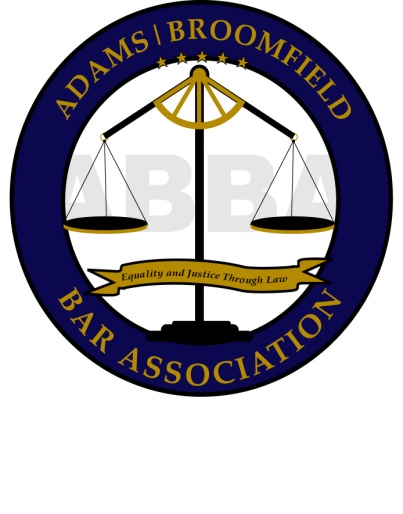 PRO SE DIVORCE CLINICPresented by ABBA and the 17th JD Access to Justice Committee This is a free divorce clinic for persons seeking to obtain an uncontested divorce.  Attorney volunteers will provide an overview of divorce law and procedure in .  You can also ask questions on how to fill out and file your own paperwork.Please obtain the forms for Dissolution of Marriage or Legal Separation prior to attending the clinic.  These forms can be purchased at the Clerk’s Office on the First Floor of the JusticeCenter or downloaded free of charge at www.courts.state.co.us “Self Help Center”.Advance registration is not required, and there are no income eligibility requirements.  The clinic will begin promptly at 4:30 p.m. Please contact Ingrid Burns with questions at (303) 451-0300 or email to ingridburns@colo-law.com.2014 SCHEDULELOCATION: 	January 23rd                February 27th		Adams County Justice Center 		March 27th		Training Room, 1st floor 			April 24th		1100 Judicial Center Drive 		May 22nd		Brighton, CO80601 			June 26th		4:30 p.m. 					July 24th								August 28thSeptember 25th									October 23rd									November 20th 									December– NO CLINICThis clinic is a public service of the Adams/Broomfield Bar Association, the 17th JD Access to Justice Committee, Ciancio Ciancio Brown, P.C. and various other private volunteer attorneys.  The clinic is for educational purposes only and should not be considered a substitute for hiring an attorney.